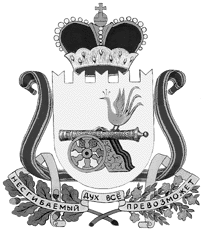 администрация муниципального образования«Вяземский район» смоленской областиПОСТАНОВЛЕНИЕот 11.05.2022 № 762Администрация муниципального образования «Вяземский район» Смоленской области постановляет:1. Внести в Административный регламент предоставления Администрацией муниципального образования «Вяземский район» Смоленской области муниципальной услуги «Оформление и выдача архивных справок, архивных копий, архивных выписок», утвержденный постановлением Администрации муниципального образования «Вяземский район» Смоленской области от 24.09.2020 № 1386, следующие изменения:1) пункт 1.3.1 раздела 1.3 дополнить абзацем следующего содержания:«- размещения также в федеральной государственной информационной системе "Единый портал государственных и муниципальных услуг (функций)" (далее - Единый портал) (электронный адрес: http://www.gosuslugi.ru)»;2)  раздел 2.3. дополнить подпунктом 2.3.7 следующего содержания:«- 2.3.7. Результат может быть направлен заявителю в форме электронного документа с использованием Единого портала»;3) пункт 2.6.2 раздела 2.6 дополнить абзацами е), ж), з) следующего содержания:«е) заявление и документы могут быть поданы в форме электронных документов с использованием Единого портала»;«ж) заявление и документы, предоставляемые в уполномоченный орган в форме электронных документов, подписываются электронной подписью заявителя либо представителя заявителя, вид которой определяется в соответствии с частью 2 статьи 21.1 Федерального закона "Об организации предоставления государственных и муниципальных услуг"»;«з) при предоставлении заявления представителем заявителя в форме электронного документа к такому заявлению прилагается надлежащим образом оформленная доверенность в форме электронного документа, подписанного лицом, выдавшим (подписавшим) доверенность, с использованием усиленной квалифицированной электронной подписи (в случае, если представитель заявителя действует на основании доверенности)».4) раздел 2.17 дополнить подпунктами 2.17.7, 2.17.8, 2.17.9, 2.17.10 следующего содержания:«2.17.7. Обеспечение возможности для заявителей осуществлять с использованием Единого портала мониторинг хода предоставления муниципальной услуги»;«2.17.8. Обеспечение возможности для заявителей получения результата муниципальной услуги в электронном виде с использованием Единого портала»;«2.17.9. Средства электронной подписи, применяемые при предоставлении муниципальной услуги в электронном виде, должны быть сертифицированы в соответствии с федеральным законодательством»;«2.17.10. Рассмотрение заявления, полученного в электронной форме, осуществляется в том же порядке, что и рассмотрение заявлений, полученных лично от заявителей».2. Опубликовать настоящее постановление в газете «Мой город – Вязьма» и разместить на сайте Администрации муниципального образования «Вяземский район» Смоленской области.3. Контроль за исполнением данного постановления возложить на заместителя Главы муниципального образования «Вяземский район» Смоленской области Лукину О.М.Глава муниципального образования«Вяземский район» Смоленской области                                               И.В. ДемидоваИсполнитель и разработчикНачальник архивного отдела                                                        М.Э. Орлова______________  т. 5-06-42                                                                                                                      датаСогласовано:Заместитель ГлавыМО «Вяземский район» Смоленскойобласти                                                                                      О.М.Лукина    _______________                                                                                                                                          датаНачальник юридического отдела                                            В.П.Березкина    _____________                                                                                                                                         датаГлавный специалист отдела                                                    Л.В. Икатова  _______________муниципальной службы                                                                                               датаРазослать: прокуратуре, архивному отделу, юридическому отделу, отделу муниципальной службы, отдел ИП и ИТ,  сайт, газета, регистр.Экз.8Версия на бумажном носителе идентична версии электронной.О внесении изменений в  Административный регламент предоставления Администрацией муниципального образования «Вяземский район» Смоленской  области муниципальной услуги «Оформление и выдача архивных справок, архивных копий, архивных выписок»